stryker灯泡图片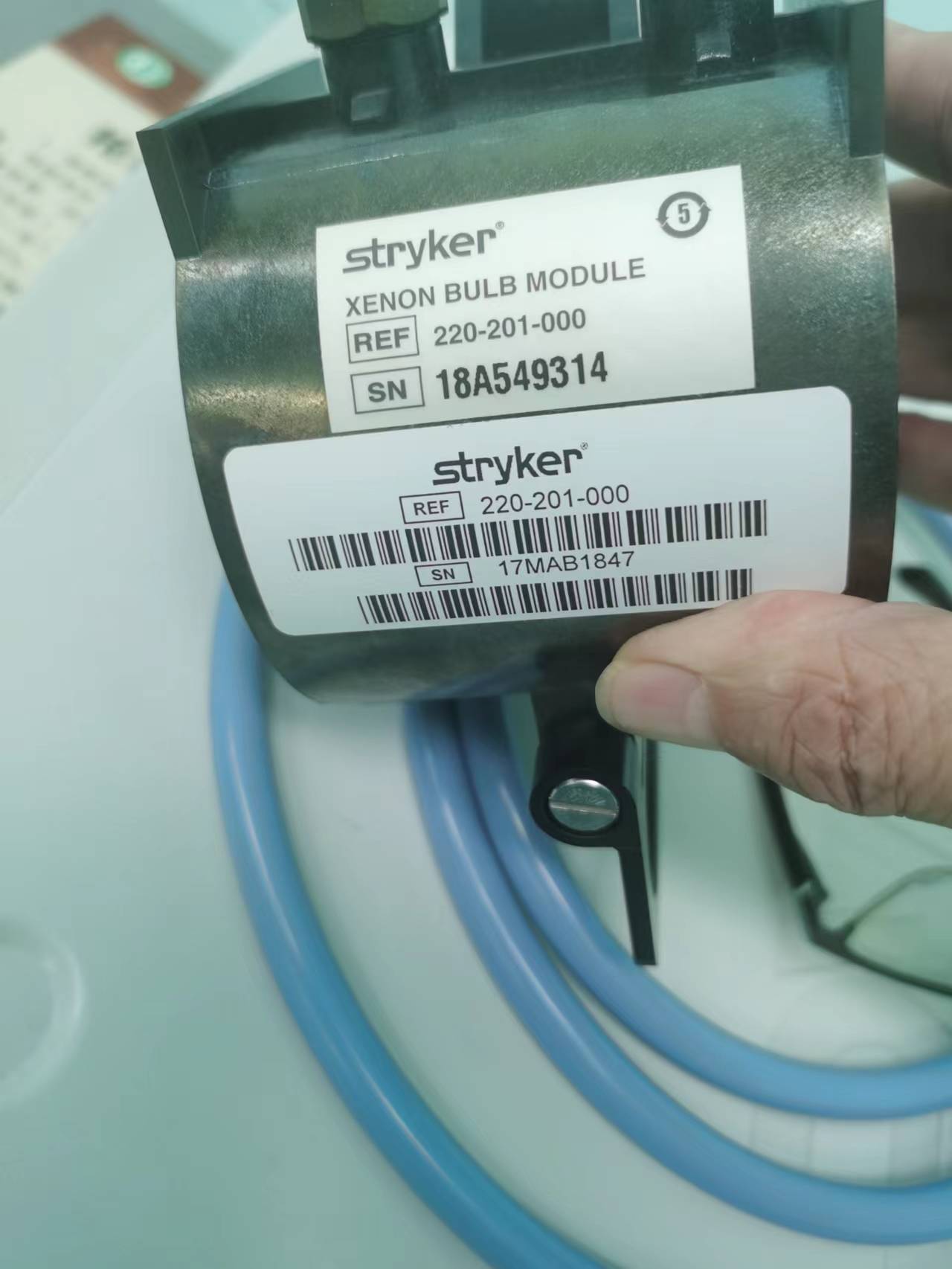 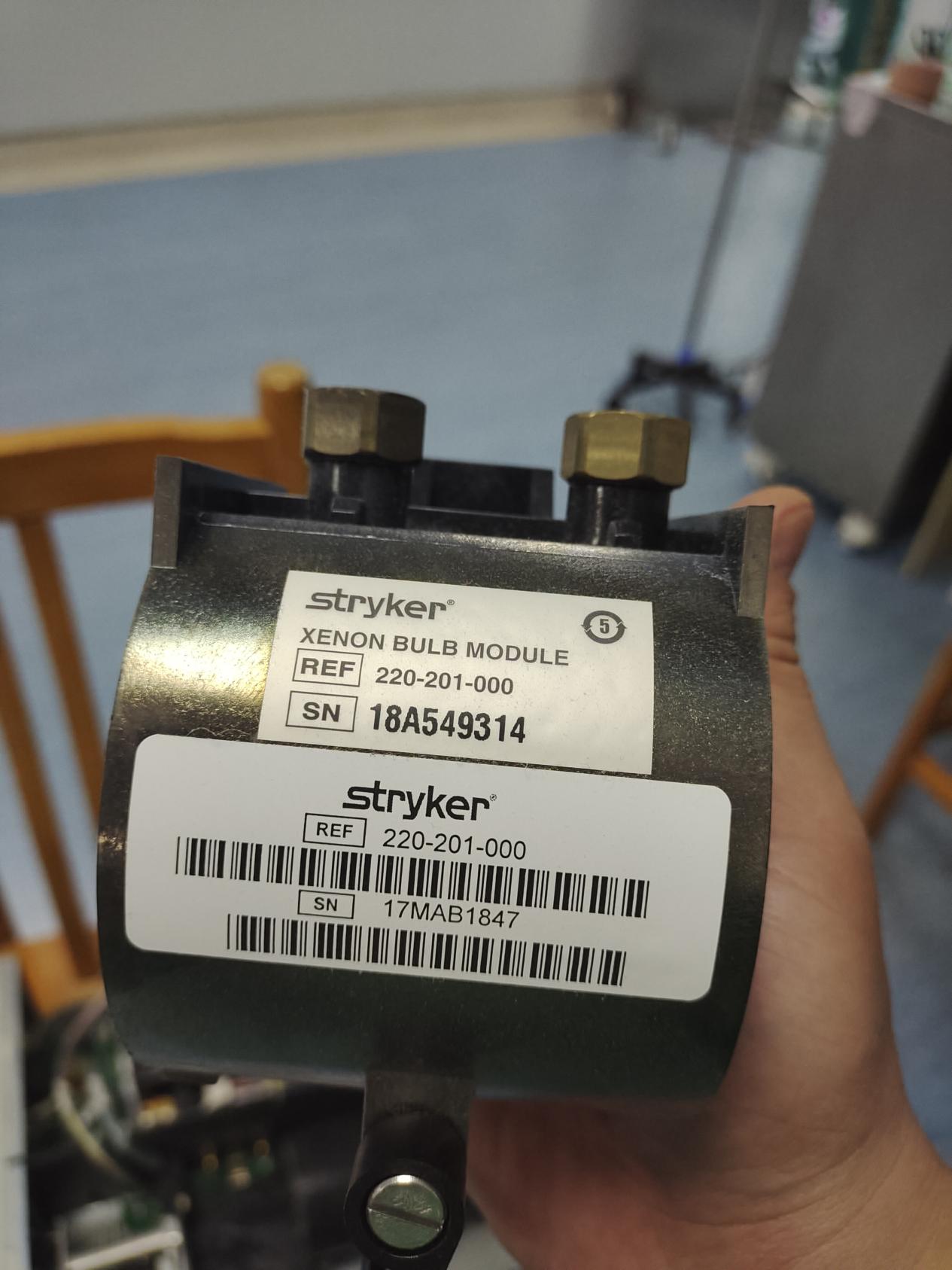 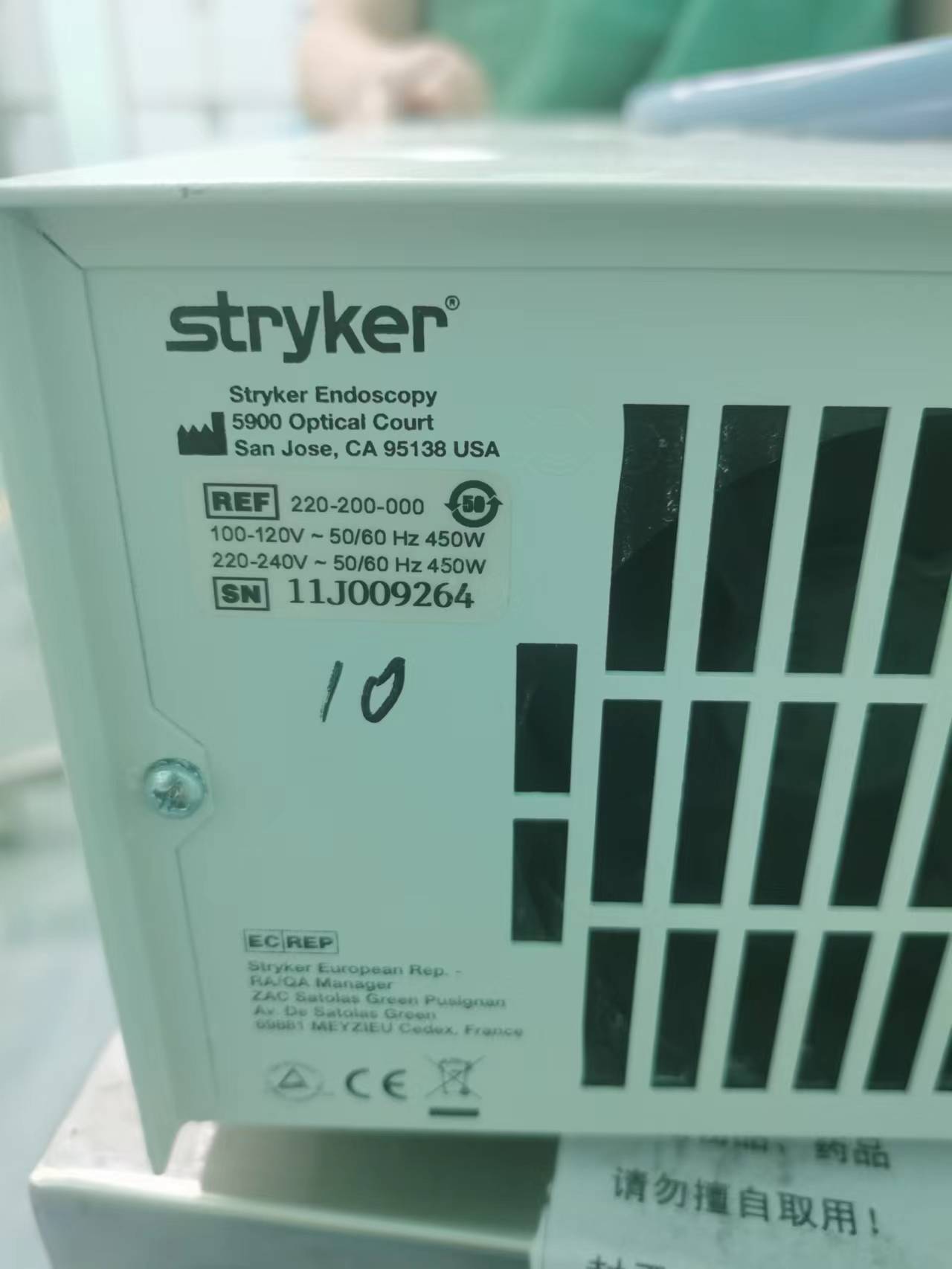 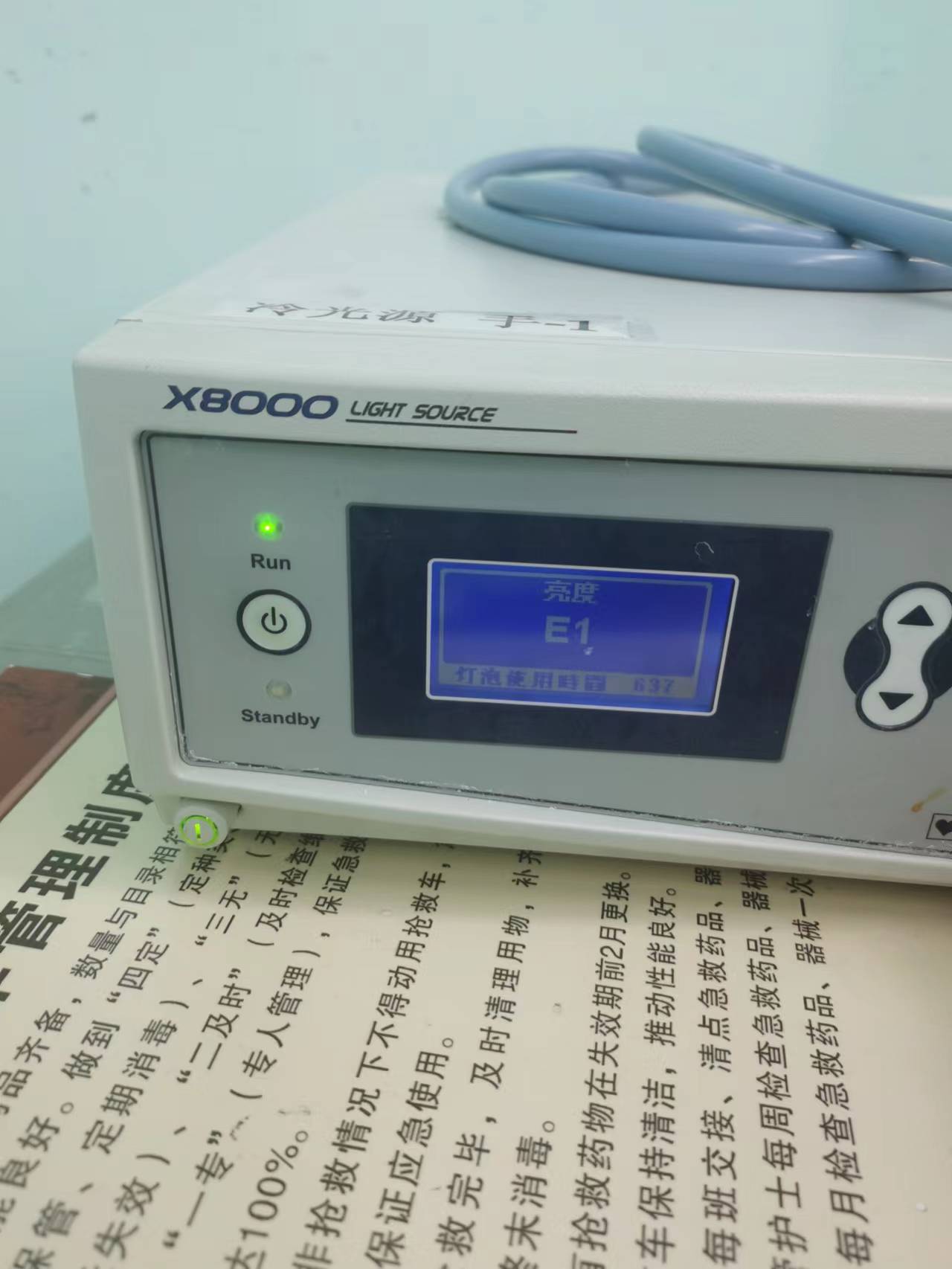 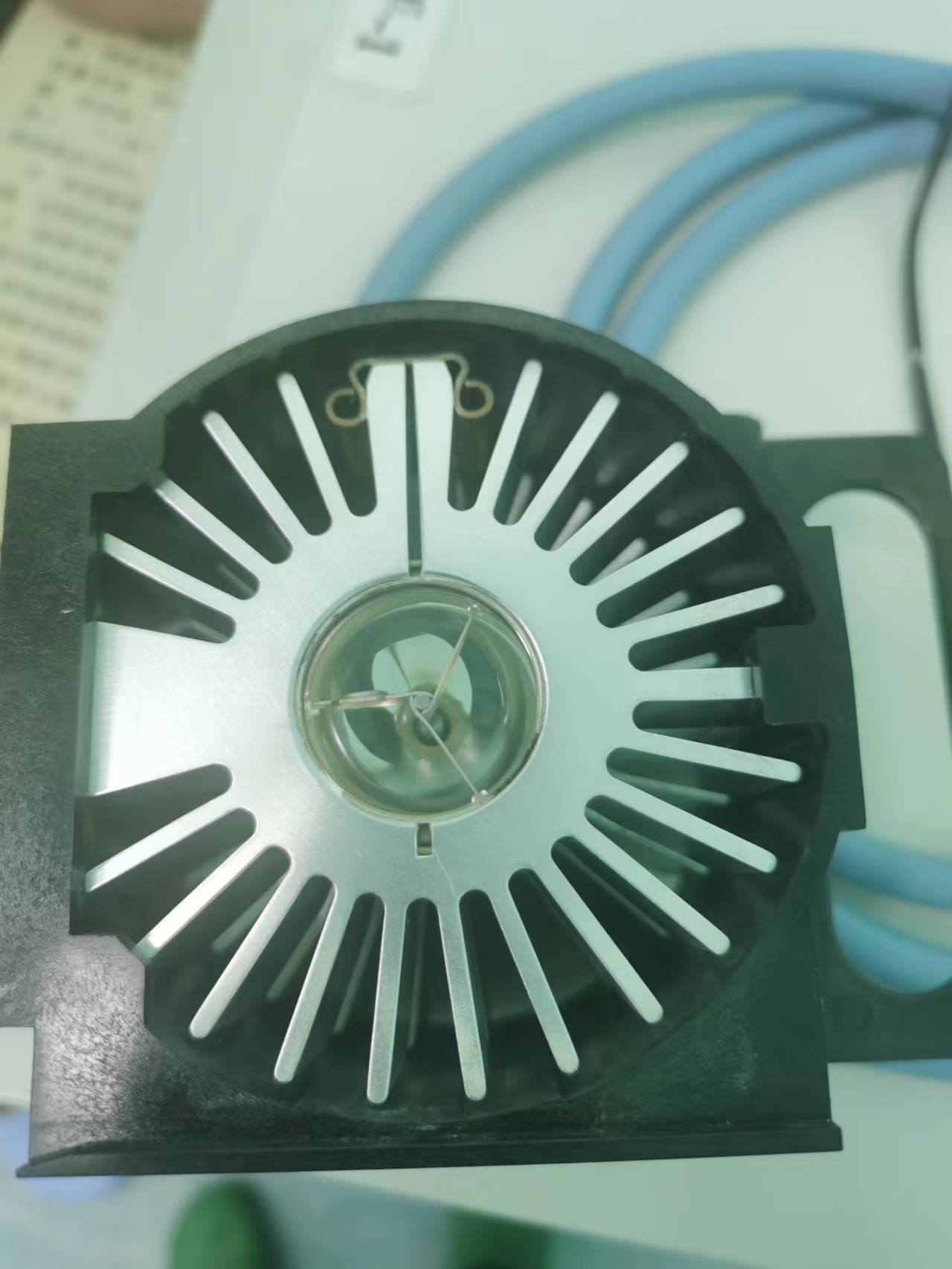 